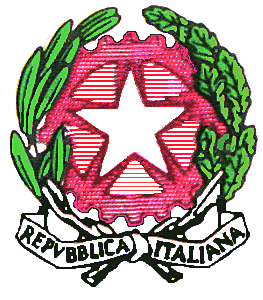 ISTITUTO COMPRENSIVO STATALE “G. Garibaldi – Leone”Scuola dell’Infanzia, Primaria e Secondaria di Primo GradoSede Via Pirandello, n. 19   -76015 TRINITAPOLI (BT)Telefono 0883 –631182 FAX 0883-631182Cod. Mecc. fgic87500d    e-mail fgic87500d@pec.istruzione.it (posta certificata)AL DIRIGENTE SCOLASTICOIstituto Comprensivo “Garibaldi-Leone”Via Pirandello76015 TRINITAPOLIIl/La sottoscritto/a ______________________________, nato/a a ___________________________ il___________,  docente a tempi indeterminato in servizio presso questo IstitutoCHIEDEl’accesso al bonus per la valorizzazione del merito per l’a.s. 2016/2017..Dichiara sotto la propria responsabilità di possedere  i titoli valutabili, presenti in allegato.REQUISITI DI ACCESSO:limite di assenze non superiore al 10% rispetto al totale dei giorni di lezione;assenza di sanzioni disciplinari nell’ultimo quinquennio;indicazione di minimo una voce su almeno due aree rispetto alle tre previste.Termine di presentazione della domanda: 30  GIUGNO 2017Trinitapoli. _________________________FIRMA _______________________________________________________CRITERI PER LA VALORIZZAZIONE DEI DOCENTIIl comitato  individua  i  criteri  per  la  valorizzazione  del merito dei docenti ex art.1, comma 129, punto 3, lett. a), b) e c) Legge 107/2015 sulla base dei criteri di seguito descrittiPROCEDURA: presentazione di richiesta da parte dell’interessato entro il termine perentorio del 30 giugno 2016 con  allegata documentazione.L’ individuazione dei docenti  da premiare e  la quantificazione del bonus è prerogativa del Dirigente scolastico. A)  AREA DIDATTICA   art.1, comma 129, punto 3, lett. a) Legge 107/20151- Qualità  dell'insegnamento  e del contributo al miglioramento dell’istituzione scolastica, nonché del successo formativo e scolastico degli studentiA)  AREA DIDATTICA   art.1, comma 129, punto 3, lett. a) Legge 107/20151- Qualità  dell'insegnamento  e del contributo al miglioramento dell’istituzione scolastica, nonché del successo formativo e scolastico degli studentiA)  AREA DIDATTICA   art.1, comma 129, punto 3, lett. a) Legge 107/20151- Qualità  dell'insegnamento  e del contributo al miglioramento dell’istituzione scolastica, nonché del successo formativo e scolastico degli studentiTOT22AREA A                                                                                                                             PESO 25AREA A                                                                                                                             PESO 25AREA A                                                                                                                             PESO 25INDICATORIDESCRITTORIMODALITÀ DI VERIFICAPUNTICompetenze professionali certificate (aggiuntive rispetto ai titoli per l’accesso all’insegnamento)enti di formazione accreditati dal MIURuniversitàdi almeno 10 h, frequentati nel c. a. s. in linea con il PTOFattestazioni di partecipazione1Modernizzazione, digitalizzazione e miglioramento qualitativo dell’insegnamento in rapporto all’anno in corso e alla situazione di partenza del singolo/classeinsegnamento volto all’acquisizione di  competenzeInnovazione educativa veicolata dall’integrazione di strumenti e metodi basati sull’uso delle tecnologie dell’informazione e della comunicazioneRelazione dettagliata del docente sul tipo di lavoro svolto   con allegata documentazione di processi e prodotti3Abilità nella personalizzazione dei processi d’insegnamento/apprendimento Produzione di strumenti, schemi, mappe concettuali, artefattiProduzione di tabelle per ragazzi con disabilità/difficoltà di apprendimentoUtilizzo di materiali e metodologie Relazione dettagliata del docente sul tipo di lavoro svolto   2Valutazione dei risultati dell’apprendimentoAnticipazione agli allievi di obiettivi, mete e criteri di valutazioneAnticipazione agli allievi di metodi e strumenti di valutazioneCompilazione ordinata e puntuale del registro personaleTempestività e puntualità nella riconsegna degli elaborati correttiFrequenza delle comunicazioni/incontri con i genitoriRelazione dettagliata del docente, con allegata documentazione  sul tipo di lavoro svolto e in ordine al miglioramento  degli apprendimenti 1Utilizzo dei laboratoriFrequenza e stabilità nell’utilizzo dei laboratoriRelazione dettagliata del docente sul tipo di lavoro svolto   Registri di accesso ai laboratori1Partecipazione alle attività extra-curricolareOrganizzazione7partecipazione a viaggi di istruzioneDisponibilità a tenere corsi di recuperoRelazione dettagliata del docente sul tipo di lavoro svoltoRelazione dei viaggi d’istruzione   3Capacità di promozione della cultura e d’integrazione tra scuola e territorioPreparazione e partecipazione con gli allievi a corsi e concorsi nazionali ed internazionaliCollegamenti con il settore universitario e con associazioni locali, territoriali, ENTI…Relazione dettagliata del docente sul tipo di lavoro svolto   Eventuali riconoscimenti e o risultati di certificazioni2Assiduità di presenzanumero delle assenze annuenumero dei permessi annuiassenze per malattia3 AREA A-1A-1) contributo al miglioramento dell’istituzione scolastica AREA A-1A-1) contributo al miglioramento dell’istituzione scolastica AREA A-1A-1) contributo al miglioramento dell’istituzione scolasticaPUNTIINDICATORIDESCRITTORIMODALITÀ DI VERIFICAPUNTI1)attività professionale extra-curricolare - produzione di materiale didattico specifico (libri di testo per adozione)-partecipazione attiva alla vita della scuolaFunzione strumentaleRilevazioni di sistema (Invalsi, OCSE/Pisa, ecc)Integrazione scolasticaAutovalutazione (RAV)Attività curricolari e progetti connessi con il Piano di Miglioramento (PdM) della scuolaRelazione dettagliata del docente sul tipo di lavoro svolto   con allegata documentazione di processi e prodottiCondivisione dei materiali prodotti a disposizione del DS e di tutti i docenti32) Contributo a creare identità e clima d’istitutoAccettazione da parte dei docenti di incarichi e responsabilità da parte del DSPartecipazione a concorsi, gare, tornei, fiere, olimpiadi, spettacoli teatrali…2 AREA AA-1) successo formativo e scolastico degli studenti  AREA AA-1) successo formativo e scolastico degli studenti  AREA AA-1) successo formativo e scolastico degli studenti PUNTIINDICATORIDESCRITTORIMODALITÀ DI VERIFICAPUNTIRaggiungimento degli obiettivi programmati per la singola disciplinaIn rapporto all’anno di corsoIn rapporto alla situazione di partenza singlo/classeIn rapporto al contesto socio-culturale delle famiglie di appartenenza degli allieviAttestazioni di  partecipazione Rilevazione degli esiti degli alunni in uscita ( percentuali delle medie dei 9/8)1 AREA B Risultati ottenuti dal docente o dal gruppo di docenti  in relazione  al  potenziamento  delle competenze   degli   alunni e dell'innovazione   didattica   e    metodologica,  nonché  della collaborazione alla ricerca didattica,  alla  documentazione  e  alla diffusione di buone pratiche didattiche1-B) potenziamento delle competenze degli alunni AREA B Risultati ottenuti dal docente o dal gruppo di docenti  in relazione  al  potenziamento  delle competenze   degli   alunni e dell'innovazione   didattica   e    metodologica,  nonché  della collaborazione alla ricerca didattica,  alla  documentazione  e  alla diffusione di buone pratiche didattiche1-B) potenziamento delle competenze degli alunni AREA B Risultati ottenuti dal docente o dal gruppo di docenti  in relazione  al  potenziamento  delle competenze   degli   alunni e dell'innovazione   didattica   e    metodologica,  nonché  della collaborazione alla ricerca didattica,  alla  documentazione  e  alla diffusione di buone pratiche didattiche1-B) potenziamento delle competenze degli alunniTOT3AREA B                                                                                                                                     PESO 20AREA B                                                                                                                                     PESO 20AREA B                                                                                                                                     PESO 20TOT3INDICATORIDESCRITTORIMODALITÀ DI VERIFICAPUNTI1) potenziamento delle competenze degli alunni -potenziamento delle competenzeAttività di potenziamento disciplinare per tutti gli allievi (extracurricolare)Attività relativa ai DSA e BES comprovata delle deliberazioni dei consigli di classeOrientamento (in classe)Relazione dettagliata del docente sul tipo di lavoro svolto   112) innovazione didattica e metodologica-sperimentazione e innovazioneSperimentazione nella didattica laboratorialeDidattica per competenzeCertificazione delle competenzeCostruzione/utilizzazione di ambienti innovativi ed efficaci per la realizzazione di curricoli personalizzati Relazione dettagliata del docente sul tipo di lavoro svolto   con allegata documentazione di processi e prodotti113) Partecipazione alla ricerca/innovazione e diffusione di buone praticheSperimentazione di classi aperte Modulazione flessibile del curricolo Utilizzo di reti Relazione / pubblicazioni Attività di formatore ai colleghi in qualità di competenze specificheAttività di tutor ai docenti neoimmessi in ruolo 11AREA C Responsabilità assunte nel coordinamento  organizzativo e didattico e nella formazione del personaleAREA C Responsabilità assunte nel coordinamento  organizzativo e didattico e nella formazione del personaleAREA C Responsabilità assunte nel coordinamento  organizzativo e didattico e nella formazione del personaleTOT2AREA C                                                                                                                                               PESO 10AREA C                                                                                                                                               PESO 10AREA C                                                                                                                                               PESO 10TOT2INDICATORIDESCRITTORIMODALITÀ DI VERIFICAPUNTI1-C).Responsabilità assunte nel coordinamento organizzativo e didattico Coordinamento organizzativoCollaboratore del dirigenteCoordinatore di plesso/sezione staccataCoordinatore di progettiCoordinatore orientamentoRapporti col territorioCommissione formazione delle classiCommissione orario scolasticoCommissioni elettoraliCommissioni autovalutazione Relazione del docente sull'incarico svolto Verifica e valutazione da parte del DS dell’effettiva esecuzione dei compiti assegnati nella nomina1-coordinamento didatticoCoordinamento BES e DSACoordinatore di classeComponenti commissione PTOFRelazione del docente sull'incarico svolto 1IL COMITATO DI VALUTAZIONEIL COMITATO DI VALUTAZIONEIL COMITATO DI VALUTAZIONEDIRIGENTE SCOLASTICO dott.ssa ROBERTA LIONETTID.S.  Istituto Comprensivo “GARIBALDI-LEONE”Ins.   de LILLO  MARIA GABRIELLADocente scelto dal Consiglio  di istitutoIns.    DAMATO CINZIADocente scelto dal Collegio dei DocentiIns     CAPOLONGO CLAUDIODocente scelto dal Collegio dei DocentiSig.ra MODUGNO FABIOLAGenitore scelto dal Consiglio  di istitutoSig. MICCOLI RUGGEROGenitore scelto dal Consiglio  di istituto